How to: Change an employees salary (no job change)Log into UKGProMenu – My Team – My EmployeesSearch for employee’s nameClick on employee’s name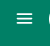 Click on the Side Navigation menu (three lines in top left-hand corner) Navigate to the “Jobs” sectionChoose “Compensation”On the right-hand side of the screen, in the “Things I Can Do” grey column, select “Change Salary”Select & enter appropriate information into fields under the Change Salary SectionEFFECTIVE DATE: Enter Effective DateREASON: Choose the closest related reason in the drop-down listPAY GROUP: Should be “HTOP – Hilltop Community Res”SCHEDULED HOURS: Enter 80.00 if full time, 58.00 if part timePERCENT CHANGE: Leave blankNEW RATE: Enter the new rate of pay & select appropriate “per” from drop down menuClick “Next” in top rightSelect and enter appropriate information into fields under the Change Review SectionCURRENT REVIEW: Enter the effective date of salary changeRATING: Leave blankTYPE: Choose the closest related reason in drop-down listNEXT REVIEW: Enter 1 year from effective date of salary changeNOTES: Leave blankLeave all of the “Performance” section blankClick “Next” in top rightFirst level approver should be your Ops Director (You may have to change this)Second level approver should be your PeopleOps Business Partner (You may have to change this)Third level approver should be the Payroll Coordinator (Defaults to correct person)Add comments on when the wage increase was approvedClick SubmitYou will receive a notification that this has been submitted to the approval workflow